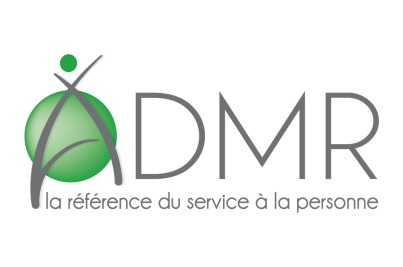 Association LA COTIEREOffre d’emploi Assistant(e) TechniqueContacts : acotiere@fede01.admr.org ou au 04 72 88 48 22ADMR LA COTIEREPlace de la mairie01700 BEYNOSTPosteAide à DomicileLieu de travailBEYNOST 01700Type de contrat et duréeCDI et CDD (pour étudiants)Durée hebdomadaire de travailSelon les besoins du candidat de 12h à 24 h /semainetravail du lundi au vendredi,modulable selon l’emploi du candidatDescription du posteDans le cadre de l'activité d'un SAAD (Service d'Aide et d'Accompagnement à Domicile) assurer des activités administratives et/ou techniques.RémunérationSalaire brut mensuel de 1500 € à 1700 € selon le diplômeRemarques- Diplôme souhaité : BTS SP3S- Maîtrise des outils bureautique et informatique- Capacité d’adaptation- Rigueur- Travail en équipeRéception des candidatures dès maintenant